East Barnby Kit list for a residential outdoor courseOur courses involve a lot of time outdoors, whatever the weather, and there is a likelihood of clothes getting wet and/or muddy.  Summer or winter conditions will dictate a different emphasis on the amount to be brought, but hard-wearing, warm clothes are required.  The following should be regarded  as a minimum for all 5 day courses. You may get away with a bit less if only coming for 2 or 3 days.    IMPORTANT NOTESAll specialist outdoor equipment will be provided by the centre.(eg – wetsuits, waterproofs, helmets,etc).Please mark your child’s name on all clothing and personal possessions – this is especially important for medication such as inhalers. Remember you may be in a dormitory with 12 or more people. The centre cannot accept responsibility for any valuables, we do not have a safe for student valuables and centre staff are not allowed to look after them.   Please check with your teachers to find out what the appropriate amount of pocket money is to bring for spending in the Tuck Shop.  It is very helpful if students bring small change.The course is an opportunity to experience a simpler life and experience time away from the on-line world and the consumer society – please do not bring mobile phones, ipods, ipads, games consoles, MP3 players, etc.  It is nice to talk to each other, listen to the sound of the wind in the trees, bird calls and mountain streams. Please note that all aerosol products such as deodorants or hairspray are not allowed at the Centre as they set the smoke alarms off!  Please bring a suitable alternative.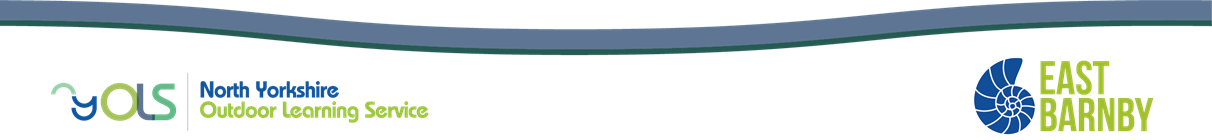 Clothes for Ativities Clothes for Ativities Clothes for Ativities 3 pairs thick socks & 3 pairs thinner socks (no trainer socks or toe socks)3 pairs thick socks & 3 pairs thinner socks (no trainer socks or toe socks)3 pairs thick socks & 3 pairs thinner socks (no trainer socks or toe socks)4 to 5 long sleeved fleece/hoodie/jumper/warm top4 to 5 long sleeved fleece/hoodie/jumper/warm top4 to 5 long sleeved fleece/hoodie/jumper/warm top3 to 4 trousers (NO Jeans), tracksuit bottoms or doubled-up leggings are ideal3 to 4 trousers (NO Jeans), tracksuit bottoms or doubled-up leggings are ideal3 to 4 trousers (NO Jeans), tracksuit bottoms or doubled-up leggings are idealFleece /woollen gloves or mitts, warm hat, scarf/buff/snoodFleece /woollen gloves or mitts, warm hat, scarf/buff/snoodFleece /woollen gloves or mitts, warm hat, scarf/buff/snoodSwimming costume/shorts for under wetsuits Swimming costume/shorts for under wetsuits Swimming costume/shorts for under wetsuits Waterproof jacket or coat (you will be provided with a full set of water proofs      when  you get here but it is nice to have your own if its suitable)Waterproof jacket or coat (you will be provided with a full set of water proofs      when  you get here but it is nice to have your own if its suitable)Waterproof jacket or coat (you will be provided with a full set of water proofs      when  you get here but it is nice to have your own if its suitable)3 or 4 warm shirts / T-shirts / thermal tops (avoid cotton) 3 or 4 warm shirts / T-shirts / thermal tops (avoid cotton) 3 or 4 warm shirts / T-shirts / thermal tops (avoid cotton) 2 pairs of trainers:  1 pair for normal use + 1 old pair for wet activities2 pairs of trainers:  1 pair for normal use + 1 old pair for wet activities2 pairs of trainers:  1 pair for normal use + 1 old pair for wet activitiesOTHER ESSENTIALSUSEFUL ITEMSSeveral changes of underwearWellington bootsSeveral pairs of socks for when not       on activitiesTorch + spare batteries2 good-sized towelsSmall daysackPersonal medicationWriting materialsPlasters for blistersBooks/playing cardsToiletries, etc. *NO AEROSOLS Lypsyl or lip salve (all year)Drinks Bottle (1 litre) and flaskCuddly ToySun block – Factor 30 minimum2/3 black bin linersSunhat/SunglassesTuck Shop money Pyjamas or night-clothesFlip-flops for the shower Casual clothes for evenings